ТОО «Lemonadoff Food», БИН 070940000272, Республика Казахстан, A21D8F6 (050050), город Алматы, улица Полежаева, д. 172.тел.: +7(727) 3911111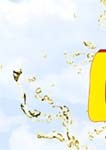 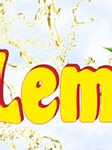 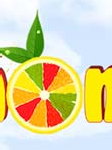 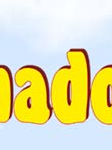 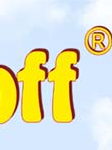 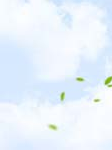 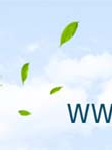 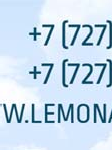 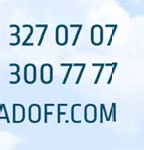 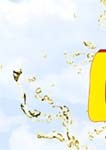 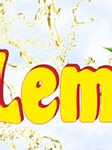 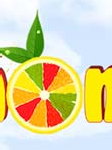 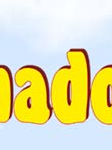 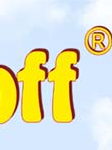 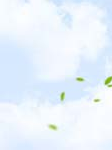 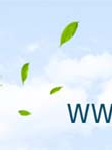 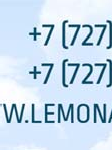 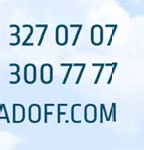 Коммерческое предложение на фруктовые сиропы «add SWEETY»Уважаемый Клиент, Компания «LEMONADOFF FOOD» выражает Вам своё почтение и желает процветания Вашему бизнесу!Мы предлагаем фруктовые сиропы из сырья, прошедшего строгий санитарный контроль от европейских производителей. Сиропы «add SWEETY» сертифицированы по стандартам ISO, HACCP, разработаны совместно с нашим надежным швейцарским партнером – мировым лидером в производстве пищевых ингредиентов и имеют великолепные вкусовые качества и привлекательный натуральный аромат. В создании наших продуктов мы используем европейские технологии и высококачественные ингредиенты. Предлагаемые фруктовые сиропы подходят для приготовления всевозможных лимонадов, коктейлей, десертов и мороженого. Могут быть использованы в автоматах газированной воды системы розлива постмикс, а так же для индивидуальной подачи.Наша команда специалистов с удовольствием готова осуществить всестороннюю поддержку в процессе использования наших сиропов, а так же в разработке различных вкусов напитков эксклюзивно для Вашей компании. Наши сиропы «add SWEETY» отличаются простотой использования и экономичностью, имеют удобную упаковку различных форматов (стекло бутылка 1 л., ПЭТ бутылка 5 л., BIB упаковка 18 л.) под требования любого бизнеса.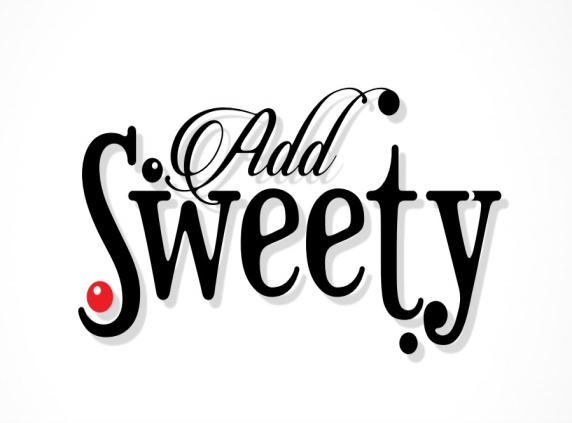 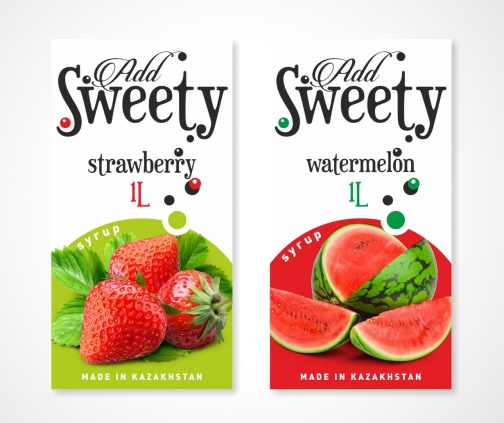 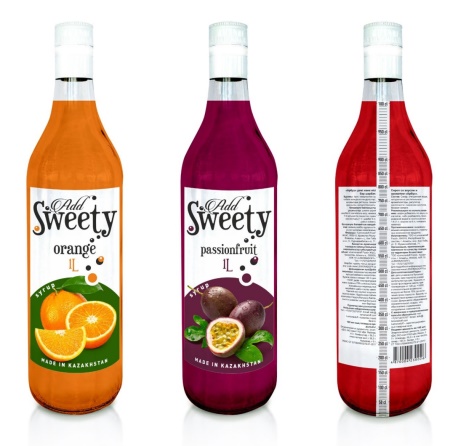 Прайс-листМы с удовольствием ответим на все интересующие Вас вопросы по тел.:+7 (727) 3270707, 3007777, 3911111, +7 7774111415, +7 7017111727.E-mail: info@limonad.kz URL: www.LEMONADOFF.kz LEMONADOFF – ПОЛЕЗНЫЕ НАПИТКИ№наименование (разбавление водой 1:8)  партовый номер  стоимость, тенге  стоимость, тенгесрок годности, (мес.)№наименование (разбавление водой 1:8)  партовый номерстекло бут. 1 литрПЭТ бут. 5 литровсрок годности, (мес.)1 Сироп «Арбуз» 1:8487000610248218507000122 Сироп «Ананас» 1:8487000610249918507000123 Сироп «Апельсин» 1:8487000610250518507000124 Сироп «Вишня» 1:8487000610251218507000125 Сироп «Ваниль» 1:8487000610252918507000126 Сироп «Яблоко» 1:8487000610253618507000127 Сироп «Клубника» 1:8487000610254318507000128 Сироп «Киви» 1:8487000610255018507000129 Сироп «Мохито» 1:84870006102567185070001210 Сироп «Малина» 1:84870006102574185070001211 Сироп «Смородина» 1:84870006102581185070001212 Сироп «Тархун» 1:84870006102598185070001213 Сироп «Лимон» 1:84870006102604185070001214 Сироп «Маракуйя» 1:84870006102611185070001215 Сироп «Персик» 1:84870006102628185070001216 Сироп «Экзотик» 1:84870006102635185070001217 Сироп «Гранат» 1:84870006102642185070001218 Сироп «Манго» 1:84870006102659185070001219 Сироп «Energy» 1:84870006102666185070001220 Сироп «Шоколад» 1:84870006102673185070001221 Сироп «Баббл-Гам» 1:84870006102680185070001222 Сироп «Дыня» 1:84870006102697185070001223 Сироп «Цитрус» 1:84870006102703185070001224 Сироп «Огурец» 1:84870006102970185070001225 Сироп «Карамель» 1:8 4870006102987185070001226 Сироп «Банан» 1:8 48700061029941850700012